Publicado en Huesca el 17/07/2024 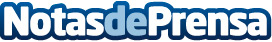 Peyret se especializa en los desbroces de precisión para lograr entornos impecablesEn el fascinante mundo de la transformación paisajística, Peyret se ha convertido en el referente indiscutible. Especializada en servicios forestales, esta empresa en Fonz (Huesca) se distingue por su maestría técnica y su compromiso con la biodiversidad, dando forma a paisajes con una precisión extraordinaria, dejando tras de sí entornos renovadosDatos de contacto:José María Peyret Gerente653 85 80 12Nota de prensa publicada en: https://www.notasdeprensa.es/peyret-se-especializa-en-los-desbroces-de Categorias: Aragón Otros Servicios Otras Industrias Construcción y Materiales http://www.notasdeprensa.es